Здравствуйте, уважаемые родители!!!!Так как мы с вами вынуждены находится дома на карантине пока не выйдет особое распоряжение губернатора свердловской области, и пока нет возможности детям посещать детский сад. Поэтому очень хочется по этому предложить вам.Лепка «Мишка-неваляшка»Цель. Упражнять детей в изображении предметов, состоящих из частей круглой формы разной величины. Отрабатывать умение скреплять части предмета, плотно прижимая их друг к другу.с детьми рассматривает игрушку и проговарить с ребенком:- Из какого материала вылеплена игрушка? (из пластилина)- Сколько частей в игрушке? (4 части)- Какую геометрическую форму имеют эти части? (форму шара).пояснить, что 1 часть внизу, большая - это туловище;  2 часть поменьше – это голова. На голове вытянута мордочка, а ушки на макушке делаем, прищипывая сверху большим и указательным пальцами пластилин, глазки делаем стекой; 3 и 4 часть – это лапы мишки, с одной и другой стороны туловища.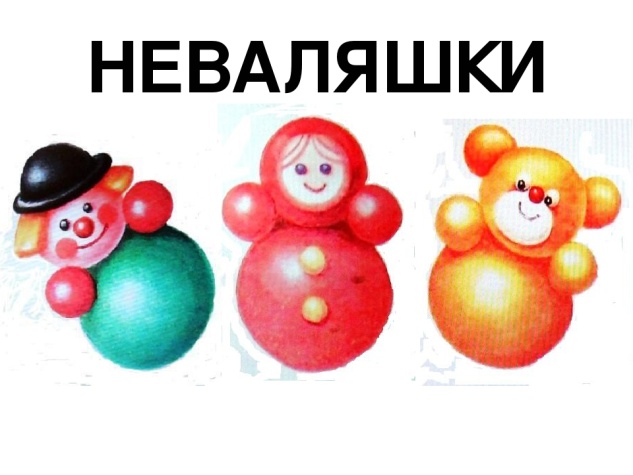 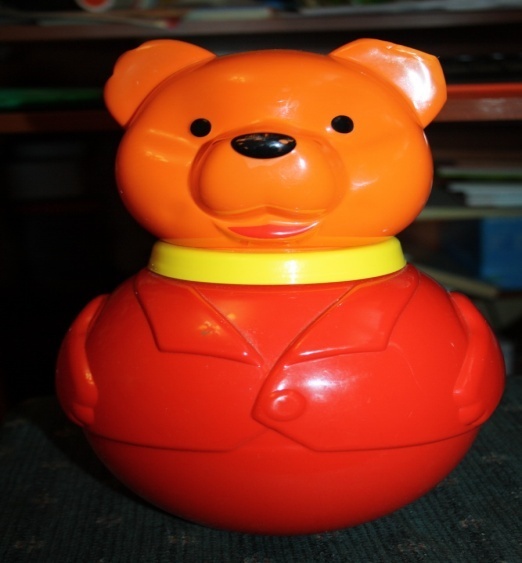 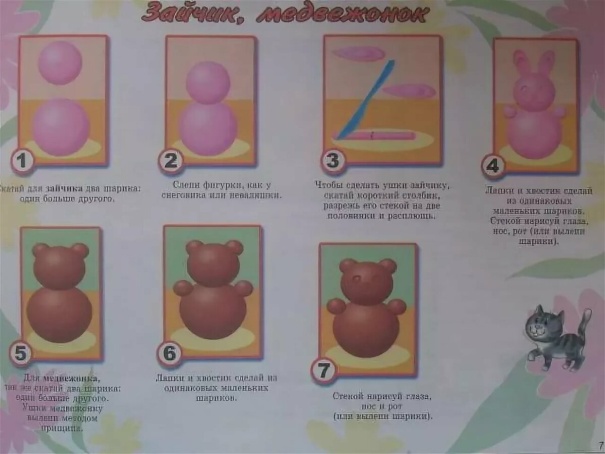 Рисование «Кубики стоят на столе» Цель. Упражнять детей в рисовании знакомых предметов квадратной формы неотрывным движением. Закреплять умение аккуратно закрашивать изображения в одном направлении – сверху вниз, не заходя за контур; располагать изображения по всему листу бумаги.Белая бумага размером 1/2 альбомного листа (разрезанного по горизонтали), цветные карандаши.Можно нарисовать в ряд стоящие кубики разноцветные перед собой, а можно и поставленные друг на дружку.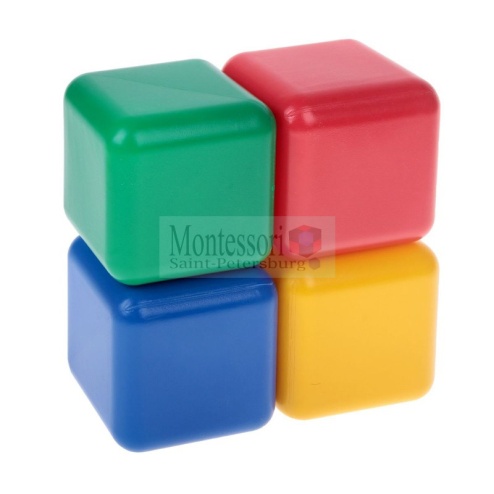 Можно сначала предложить построить кубики на столе.Аппликация «Скоро праздник придет»Цель. Учить детей составлять композицию определенного содержания из готовых фигур, самостоятельно находить место флажкам и шарикам. Упражнять в умении намазывать части изображения клеем, начиная с середины; прижимать наклеенную форму салфеткой. Учить красиво располагать изображения на листе. Развивать эстетическое восприятие.Материалы. Бумажные флажки красного цвета размером 6х4 см, разноцветные бумажные кружки, черный карандаш для рисования ниточек к шарам, клей Скоро праздник, посвященный ко дню победы в Великой Отечественной войне В этот день утром проходит парад ветеранов, марширующий строй солдат и военной техники. Везде раздаётся  военная музыка, ветеранов поздравляют, дарят цветы и поют поенные песни. Площади украшены бывают разными флажками: белого, синего, красного цвета. А разноцветные воздушные шары развиваются по ветру. Вечером запускают праздничный салют. Предлагаю вам сделать картину про праздник. Вы можете наклеить флажки и шарики, как вам нравится, чтобы было красиво.Сначала приклейте флажки, а потом шарики.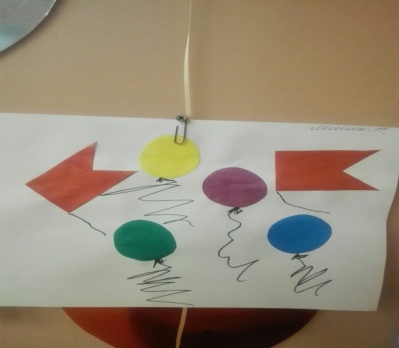 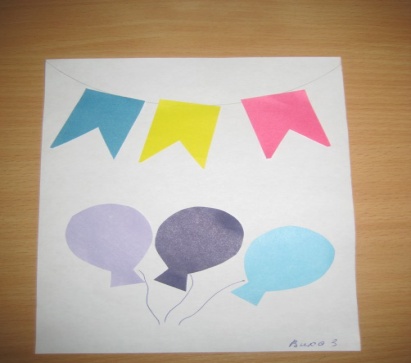 Буду ждать фотографий с работами детей. Заранее вам благодарна если пришлёте фото с работами детей.Ещё можно также поиграть в игру «Чудесный мешочек»В «Чудесном мешочке» лежат большие и маленькие кубы и шары разных цветов. Дети определяют геометрические фигуры на ощупь, затем достают их и называют цвета.Можно почитать детям.Чтение сказки в стихах К.И. Чуковского «Муха-цокотуха». Учить детей эмоционально воспринимать поэтическое произведение, осознавать тему, содержание; вызвать желание запоминать и выразительно воспроизводить четверостишия.Вопросы, которые можно задать детям после чтения.1.Что Муха нашла, когда по полю шла?2.Какой предмет посуды купила себе Муха на нашедшее богатство?3. Кто напал на Муху и стал скручивать её верёвками?4. Кто спас Муху-Цокотуху из плена?5. Кто написал сказку «Муха-Цокотуха»?Чтение сказки «Кошкин дом». Познакомить с понятием гостеприимности, приучать детей слушать большое по объёму произведение; вызвать эмоциональный отклик.Вопросы к сказке:1.Как звали кошкиного дворника?2.Как кот Василий назвал избушку котят?3.Какая была любимая еда у козы?4.Кто первый заметил огонь над кошкиным домом?5.Что просили котята у кошки?6.Почему начался пожар? Русская народная сказка
«Петушок и бобовое зёрнышко» Продолжать знакомство с русской народной сказкой; учить осмысливать характеры персонажей.Вопросы к сказке:1.Кто предупреждал Петушка не торопиться и клевать медленнее?2. Чем подавился Петушок?3. Что попросила Курочка у хозяйки?4. К кому хозяйка сказала бежать Курочке?5. Что Коровушка попросила принести Курочку?6. У кого Курочке нужно было попросить травы?7. К кому хозяин послал Курочку?8. Что хозяин попросил принести Курочку от кузнеца?9. Что понадобилось для спасения Петушка?В. Маяковский «Что такое хорошо и что такое плохо». Ц:: помочь детям понять содержание стихотворения; учить анализировать поступки; развивать речи; формировать желание совершать только хорошие поступки.Вопросы;1.К кому пришел сын, чтобы узнать про плохое и хорошее?2. Какая погода, по мнению отца, хороша для прогулок?3. Хорошо ли, когда грязь лежит на рожице?4. Мальчик очень милый и поступает хорошо, если он ...5. Что говорят октябрята, если ты порвал книжицу и мячик?6. Что пишут про мальчика, который любит труд?7. Какого мальчика называют трусом?8. Что в стихотворении делает храбрый мальчик?9. Кого в стихотворении называют неряхой?10. Что в конце стихотворения решил делать кроха?Чтение стихотворения С. Я. Маршака: «Ежели вы вежливы».Чтение стихотворения А. Плещеева «Весна» Познакомить со стихотворением; учить называть признаки весны;развивать поэтический слух; воспитывать интерес к искусству.Чтение: русская народная сказка «Лиса и журавель».  Цель: побуждать детей выделять положительных и отрицательных героев сказки.Вопросы по сказке:1.Кто написал сказу «Лиса и Журавль»? («Лиса и Журавль» русская народная сказка). 2.- Кто герои этой сказки? (Герои сказки лиса и журавль) 
3. - Кто позвал Журавля в гости? (лиса позвала журавля в гости). 4.– Как называла Лиса Журавля? (лиса называла журавля- куманек). 5.–Как Журавль называл Лису? (журавль называл лису кумой, кумушкой). 6.–Чем потчевала Лиса Журавля?(Лиса почевала Журавля кашей). 7.- Чем угощал Журавль Лису?(Журавль угостил Лису окрошкой). 8.- В какую посуду Лиса положила кашу?(лиса положила кашу в тарелку и размазала ее по тарелке). 9.– Почему Журавль не смог съесть угощение(Ему было не удобно есть кашу из тарелки длинным носом). 10.- Почему Лиса не смогла покушать окрошку? (у лисы не лезла голова в в кувшин). К. И Чуковский «Путаница»Цель: познакомить детей с произведением К. Чуковского Игры с прищепкамиПрицепите прищепки на себя или ребенка, предложите снять. Так можно изучать части тела и цвета.Из картона вырезайте солнышко, ежика, елочку, зайку. А при помощи прищепок можно сделать лучики, иголки, ветки, ушки и т.д.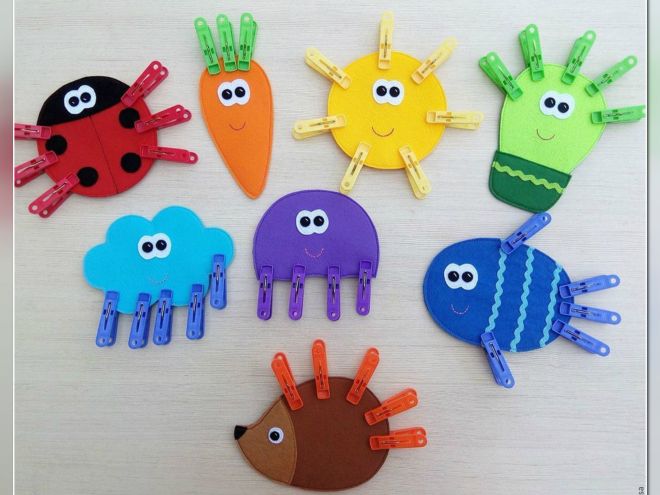 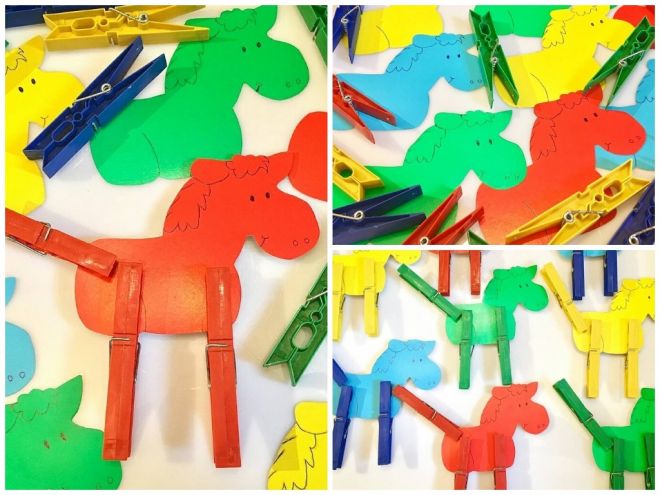 Сортируйте по цвету: каждую сторону коробки нужно обклеить бумагой разного цвета, крепите прищепки соответствующего цвета.Соберите по образцу: нарисуйте на листке образец: домик, дерево, цифры, буквы и т.д. Ребенок прищепками (должны быть ровные прищепки) выложит необходимый рисунок.Конструктор: можно создавать фигурки, цепляя прищепки друг к другу.Игры на счет: вырежьте круг, поделите на секторы, в каждом секторе нарисуйте количество точек/предметов: 1, 2, 3, 4, 5 и.... Прицепите прищепки к каждому сектору по количеству точек.